Il ruolo della Bandiera Arancione per la valorizzazione dei piccoli comuni dell’entroterraImmagini e TabelleFig. 1 Logo Bandiera Arancione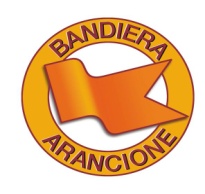 Fonte: Touring Club ItalianoFig. 2 Fedeltà verso la certificazioneFonte: nostra elaborazioneFig. 3 Tempo dedicato a candidatura a BA e implementazione del Piano di miglioramento predisposto dal TCIFonte: nostra elaborazioneFig. 4: Budget dedicato al programma Bandiera ArancioneFonte: nostra elaborazioneTab. 1: Quali sono state le motivazioni che hanno portato il vostro comune a candidarsi Bandiera Arancione?Fonte: nostra elaborazioneTab. 2: Quali fattori hanno agito perché il vostro comune si candidasse?Fonte: nostra elaborazioneTab. 3: Politiche di comunicazione specifiche e tempiFonte: nostra elaborazioneTab. 4: La Bandiera Arancione ha portato miglioramenti effettivi nella gestione ambientale del vostro comune?Fonte: nostra elaborazioneTab. 5: Avete riscontrato un aumento d’interesse da parte dei turisti imputabile all’accostamento al marchio BA? In che modo è stato registrato l’aumento d’interesseFonte: nostra elaborazioneTab. 6: Come giudica la consapevolezza del turista che visita la vostra località verso il marchio BAFonte: nostra elaborazione12345rafforzare l’immagine positiva della località0%0%0%11%89%creare un brand territoriale legato all’impegno per la tutela dell’ambiente0%6%6%22%67%aumentare la credibilità verso le politiche di sviluppo sostenibile dell’amministrazione0%0%11%50%39%rivolgersi ad un target specifico di turisti (posizionare il brand territoriale in nuovi segmenti di mercato)0%0%17%22%61%aumentare il flusso di turisti verso la località0%0%0%11%89%destagionalizzare i flussi turistici0%6%11%28%56%creare un nuovo canale di comunicazione0%0%6%28%67%fare concorrenza alle località turistiche vicine22%33%44%0%0%creare consenso tra gli stakeholder interni ed esterni0%0%39%33%28%dare forma e visibilità all’impegno dell’amministrazione per l’ambiente0%11%6%50%33%dare maggiore visibilità alla località turistica0%0%0%6%94%dare sostegno all’economia del territorio0%0%0%11%89%12345forze politiche di coalizione6%0%0%33%61%forze politiche dell’opposizione39%22%6%17%17%Turisti11%33%33%17%6%potenziali turisti6%28%22%22%22%Cittadini6%17%44%33%0%operatori del settore ricettivo6%6%50%39%0%operatori economici6%17%44%33%0%Associazioni6%11%50%17%17%Altre28%22%33%17%0%appena ottenuto il riconoscimentodurante l’estatedurante tutto l’annoMaisito internet dedicato a BA11%0%56%33%account su social network11%0%67%22%punto informativo dedicato a BA6%28%67%0%pacchetti turistici0%39%56%6%materiale promozionale, gadget con logo0%17%72%11%materiale cartaceo (opuscoli, manifesti )0%17%83%0%evento celebrativo67%11%11%11%comunicato stampa, radio, tv39%22%39%0%segnaletica stradale17%0%83%0%Altro22%6%28%44%NOSI, ma non direttamente imputabili a BASI, lievi miglioramenti direttamente imputabili a BASI, miglioramenti consistenti, direttamente imputabili a BAadozione di nuove certificazioni ambientali33%17%22%28%miglioramento del monitoraggio della qualità ambientale11%22%22%44%miglioramento della qualità dell’aria33%44%11%11%miglioramento della qualità dell’acqua33%50%6%11%miglioramento della qualità dei suoli33%50%6%11%riduzione del rumore39%33%17%11%aumento della raccolta differenziata 6%22%50%22%aumento delle aree di verde urbano33%11%28%28%miglioramento della manutenzione e cura del verde urbano 11%17%28%44%aumento delle fonti rinnovabili e risparmio energetico 17%39%33%11%Concessione di maggiori incentivi/agevolazioni per l’utilizzo di fonti rinnovabili risparmio energetico bioedilizia22%56%22%0%Adozione di un Regolamento Edilizio Comunale attento alle problematiche energetiche e ambientali39%50%6%6%Realizzazione di campagne di educazione per la gestione dei rifiuti e il rispetto dell’ambiente verso cittadini e nelle scuole6%50%28%17%campagne di educazione sull’uso di energie rinnovabili risparmio energetico verso cittadini e nelle scuole33%39%22%6%riduzione degli impatti visivi dei fabbricati28%28%22%22%riduzione degli impatti delle antenne28%39%17%17%riduzione degli impatti visivi degli stabilimenti industriali50%33%6%11%interventi di conservazione e valorizzazione degli edifici del centro storico11%22%28%39%pulizia e cura del centro storico6%17%44%33%aumento strutture ricettive17%17%44%22%aumento esercizi di ristorazione33%11%33%22%aumento negozi di prodotti tipici39%17%22%22%miglioramento/aumento segnaletica turistica11%11%22%56%inclusione dei temi BA nelle delibere comunali33%6%22%39%SINOAumento richieste di informazioni presso gli uffici informazioni/Pro Loco (via mail e tel)94%6%Aumento dei contatti su account istituzionali sui social network 94%6%Aumento dei contatti/richieste tramite il sito web istituzionale 78%22%Aumento richieste informazioni presso strutture ricettive 94%6%Aumento visibile del flusso di turisti nella località (escursionisti) 94%6%Aumento di arrivi/presenze turistiche presso le strutture ricettive 89%11%Aumento ingressi ai musei/monumenti cittadini 83%17%Aumento afflusso alle manifestazioni 67%33%Contatti e richieste informazioni tramite il network Bandiere Arancioni 78%22%Contatti e richieste informazioni tramite l'associazione Paesi Arancioni 78%22%Acquisto pacchetti turistici promossi dai canali Bandiere Arancioni 67%33%PreferenzeNella scelta tra località con offerta simile, predilige la nostra perché è Bandiera Arancione56%Sa che la località è Bandiera Arancione ma non è il motivo principale della sua scelta28%Sa che la località è Bandiera Arancione ma verrebbe anche se non lo fosse 6%Ignora che la località sia certificata Bandiera Arancione, quando lo scopre la apprezza ulteriormente10%Ignora che la località sia certificata Bandiera Arancione, quando lo scopre resta indifferente 0%Ignora che la località sia certificata BA, quando lo scopre critica la gestione del territorio0%